Aanmeldformulier 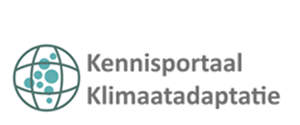 Adaptatiestrategie/-plan Kennisportaal KlimaatadaptatieBenodigde informatieInvulkolomTitel adaptatiestrategie/-plan Locatie adaptatiestrategie/-planDeelnemende partijenContactpersoonOrganisatieE-mailadresSchaal (wijk, gemeente, regio, provincie of landelijk)Klimaatthema (hitte, droogte, wateroverlast, overstroming)Eventueel overige thema’sAanleiding (max +- 100 woorden)Denk aan: waarom dit plan / deze strategie, wat ging eraan vooraf, wie heeft het initiatief genomen?Hoe is het plan/de strategie tot stand gekomen? Denk aan: welke partijen waren betrokken, welk gebied is bekeken, welke thema’s zijn belicht, welke stappen zijn doorlopen, welke input is gebruikt  (bijv. stresstesten)?Resultaat: Plan/Strategie op hoofdlijnenDenk aan: welke opgaven worden aangepakt, de belangrijkste acties in bullets, hoe gaan de betrokken partijen nu verder met de implementatie, hoe wordt de voortgang gemonitord?BijzonderhedenToelichting: zijn er bijzondere anekdotes te melden? Opvallende ontwikkelingen? Een bijzondere uitspraak van een deelnemer? Een opvallende invalshoek?Leerpunten uit het proces?Denk aan: wat heeft het opstellen van het plan/strategie opgeleverd? Wat werkt wel en wat niet?Bijbehorende documentenGraag als bijlage meesturenBijbehorende afbeeldingenGraag als bijlage meesturen, denk aan de credits! Zijn de afbeeldingen rechtenvrij te gebruiken? Moet de naam van de fotograaf erbij? Laat het ons weten!Bijbehorende videoGraag link of video als bijlage meesturen